2021年舟山市青少年体校足球项目高中招生章程根据舟山市文化和广电旅游体育局、舟山市教育局招生意见，结合舟山市青少年体校足球项目建设和发展的需要，拟定2021年舟山市青少年体校足球项目高中招生章程。招生计划和项目招生计划：8名招生项目：男子足球（非守门员、守门员）报名和测试报名时间：2021年6月30日-7月6日17点止，持携带①本人身份证或户口簿、②二寸证件照（4张）、③学生基本信息表、④运动员注册证、⑤运动员等级证书、⑥体育竞赛获奖证书及成绩证明，到舟山市青少年体校训练科报名，并填写“舟山市青少年体校高中体育招生报名表”（附件一）；也可以用邮寄方式将报名所需材料（复印件）于7月6日24点（以邮戳或快递单上的时间为准）前寄至舟山市青少年体校训练科收。（联系人：马老师、李老师；联系电话：8170385；地址：定海区临城街道定沈路302号）。测试时间：2021年7月9日8:40到舟山市青少年体校训练馆报到（定海区临城街道定沈路302号），9:00参加专业测试，测试地点：南海实验学校体育场。测试办法与通过要求测试办法考核指标与所占分值考核共分专项素质、专项技术、实战能力三项，满分100分。具体占比如下：非守门员守门员注1：专业测试成绩=专项素质测试得分+专项技术测试得分+实战能力测试得分。注2：每单项评分参照“2021年舟山市青少年体校足球项目高中招生专业成绩评分标准”（附件二）予以计入。专项素质：非守门员：5×25米折返跑考试方法：考生从起跑线向场内垂直方向快跑，在跑动中依次用手击倒位于5米、10米、15米、20米和25米各处的标志物后返回起跑线（击倒起跑线处的标志物），要求每击倒一个标志物须立即返回一次，再跑到下一个标志物，以此类推。考生应以站立式起跑，脚动开表，完成所有折返距离回到起跑线时停表，记录完成的时间。未击倒标志物，成绩无效。每人均有2次测试机会。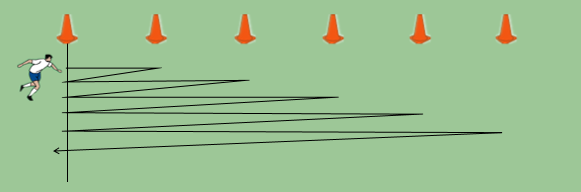 守门员：立定三级跳考试方法：考生原地双脚站立在起跳线后，起跳时不能触及或超越起跳线。第一跳双脚原地起跳，可以用任何一支脚落地；第二跳跨步跳，用着地脚起跳以另一只脚落地；第三跳双脚落地完成跳跃动作后，起身向前走出测试区。成绩测量时，从身体落地痕迹的最近点取直线量至起跳线内沿。考生可穿钉鞋。每人测试2次，取最好成绩。专项技术非守门员：传准考试方法：传球目标区域由一个足球门和以球门线为直径画的半圆组成，圆心至起点线垂直距离为25米。考生须将球置于起点线上（线长5米，宽0.1米），向目标区域连续传球6次，左右脚均可，脚法不限。以球从起点线踢出后，从空中落到地面的第一触点为准。考生每将球传入目标区域的半圆内（含第一落点在圆周线上），或球门内（含球击中球门横梁或立柱弹出）即得4分。每人可有6次传准机会，满分20分。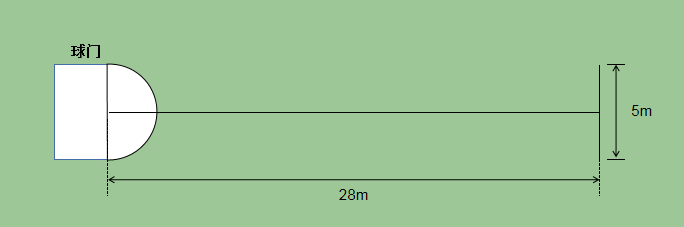 非守门员：运射考试方法：从罚球区线中点垂直向场内延伸至20米处，画一条平行于球门线的横线作为起点线。距罚球区线2米处起，沿20米垂线共设置8根标志杆。考生将球置于2米长的起点线标志杆正后方上，运球依次绕过8根标志杆后起脚射门，球动开表，当球从空中或地面越过球门线时停表，记录完成的时间。凡出现漏杆、射门偏出球门，球击中横梁或立柱弹出，均属无效，不计成绩。每人测试2次，取最好成绩。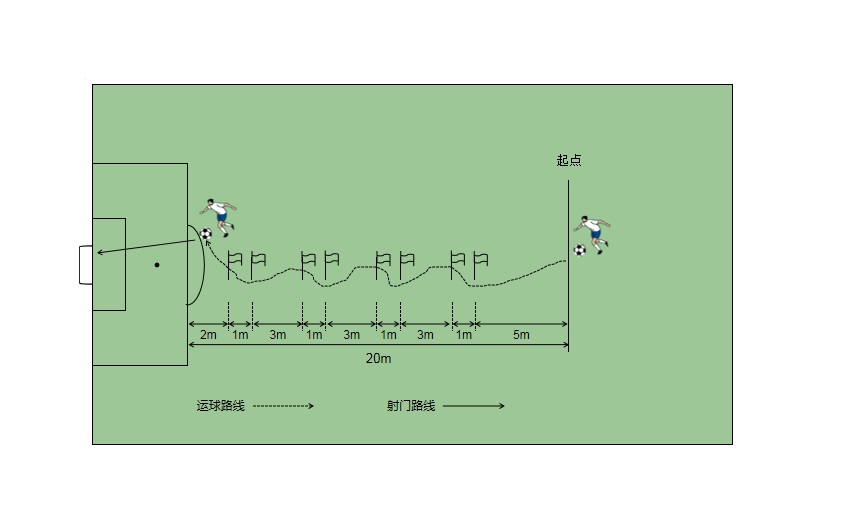 守门员：掷远与踢远考试方法：在球场适当位置画一条15米线段作为测试区横宽，从横线两端分别向场内垂直画两条60米以上平行直线作为测试区纵长，标出距离数。考生站在起点线后，原地或助跑均可以，先将球以手掷远2次（允许戴手套进行），然后用脚踢远2次（采用踢凌空球、反弹球、定位球等方法不限），出球前身体的任何部位都不能过起点线，出球后可以过线，各取其中最好一次成绩相加为最终成绩。每次掷、踢球的落点必须在测试区横宽以内，否则不计成绩。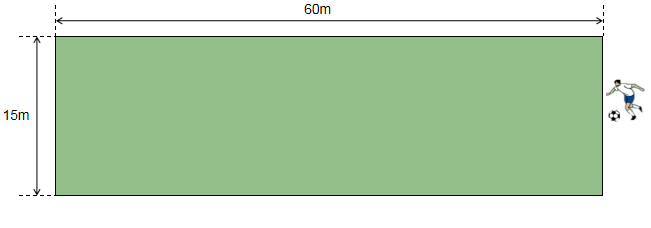 守门员：扑接球考试方法：考生守门，扑接6个（左右两侧各3次）来自罚球弧线外射中球门的有效射门球（含地滚球、半高球、高球以及需要倒地扑救的球）。考生运用技术动作（接高球、拳击球、托球）出击接4个（左右两侧各2次）来自罚球区两侧线外的有效传中球。触球位置如图红色位置。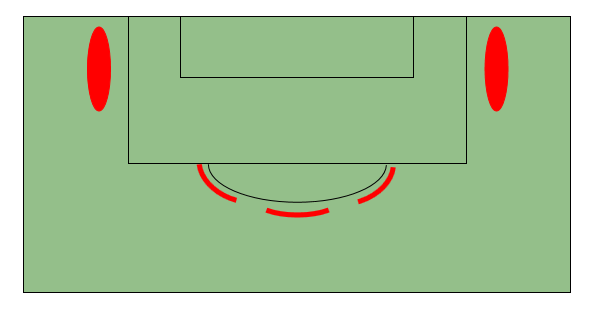 实战能力：比赛考试方法：视考生人数分队进行比赛。参照实战能力评分细则，独立对考生的技术能力、战术能力、心理素质以及比赛作风等四方面进行综合评定。录取符合17届省运会参赛年龄规定的考生优先录取。不符合17省运会参赛年龄规定的考生按测试成绩，从高到低择优录取，直至录取名额满额为止。在项目测试成绩排名中，如总分相同，按实战能力测试得分，从高到低录取；如实战能力测试得分再相同，按专项技术测试得分，从高到低录取；如专项技术测试得分再相同，按专项素质测试得分，从高到低录取；如专项素质测试得分再相同，按中考成绩（总分2），从高到低录取。附件一：舟山市青少年体校高中体育招生报名表附件二：2021年舟山市青少年体校足球项目高中招生专业成绩评分标准附件一舟山市青少年体校高中体育招生报名表附件二2021年舟山市青少年体校足球项目高中招生专业成绩评分标准表1（非守门员）2021年舟山市青少年体校足球项目高中招生专业成绩评分标准表2（守门员）类别专项素质专项技术专项技术实战能力考核指标5×25米折返跑传准运射比赛分值20分20分20分40分类别专项素质专项技术专项技术实战能力考核指标立定三级跳远掷远与踢远扑接球比赛分值20分20分20分40分姓名性别性别出生年月出生年月照片粘贴毕业学校教练员教练员姓名照片粘贴中考报名序号/准考证号教练员教练员电话照片粘贴家庭住址联系电话联系电话照片粘贴报考项目（小项）是否参加现场测试是否参加现场测试是否参加现场测试志愿排序志愿排序志愿排序志愿排序赛事名称注册证号注册证号注册证号比赛成绩（小项）运动员等级运动员等级运动员等级综合素质评价等第品德表现品德表现品德表现运动健康运动健康运动健康运动健康艺术素养艺术素养艺术素养创新实践综合素质评价等第监护人意见监护人意见考生签名：             监护人签名：年    月    日考生签名：             监护人签名：年    月    日考生签名：             监护人签名：年    月    日考生签名：             监护人签名：年    月    日考生签名：             监护人签名：年    月    日考生签名：             监护人签名：年    月    日考生签名：             监护人签名：年    月    日考生签名：             监护人签名：年    月    日考生签名：             监护人签名：年    月    日考生签名：             监护人签名：年    月    日学校意见学校意见学校负责人签名（盖章）：年    月    日学校负责人签名（盖章）：年    月    日学校负责人签名（盖章）：年    月    日学校负责人签名（盖章）：年    月    日学校负责人签名（盖章）：年    月    日学校负责人签名（盖章）：年    月    日学校负责人签名（盖章）：年    月    日学校负责人签名（盖章）：年    月    日学校负责人签名（盖章）：年    月    日学校负责人签名（盖章）：年    月    日项目5-25米折返跑5-25米折返跑传准传准运射运射比赛比赛评分标准成绩（秒）分值成绩（个）分值成绩（秒）分值成绩分值评分标准33.00205209.2020技术动作规范，动作运用合理，选位意识好，身体移动快且协调40-31评分标准33.01～33.30194169.21～9.4019技术动作规范，动作运用合理，选位意识好，身体移动快且协调40-31评分标准33.31～33.60183129.41～9.6018技术动作规范，动作运用合理，选位意识好，身体移动快且协调40-31评分标准33.61～33.9017289.61～9.8017技术动作规范，动作运用合理，选位意识好，身体移动快且协调40-31评分标准34.91～34.2016149.81～10.0016技术动作规范，动作运用合理，选位意识好，身体移动快且协调40-31评分标准34.21～34.501510.01～10.2015技术动作规范，动作运用较合理，选位意识较好，身体移动快且协调30-21评分标准34.51～34.801410.21～10.4014技术动作规范，动作运用较合理，选位意识较好，身体移动快且协调30-21评分标准34.81～35.101310.41～10.6013技术动作规范，动作运用较合理，选位意识较好，身体移动快且协调30-21评分标准35.11～35.401210.61～10.8012技术动作规范，动作运用较合理，选位意识较好，身体移动快且协调30-21评分标准35.41～35.701110.81～11.0011技术动作规范，动作运用较合理，选位意识较好，身体移动快且协调30-21评分标准35.71～36.001011.01～11.2010技术动作基本规范，动作运用较合理，有基本选位意识，身体移动较快、较协调20-11评分标准36.01～36.30911.21～11.409技术动作基本规范，动作运用较合理，有基本选位意识，身体移动较快、较协调20-11评分标准36.31～36.60811.41～11.608技术动作基本规范，动作运用较合理，有基本选位意识，身体移动较快、较协调20-11评分标准36.61～36.90711.61～11.807技术动作基本规范，动作运用较合理，有基本选位意识，身体移动较快、较协调20-11评分标准36.91～37.20611.81～12.006技术动作基本规范，动作运用较合理，有基本选位意识，身体移动较快、较协调20-11评分标准37.21～37.50512.01～12.205技术动作不规范，动作运用不合理，选位意识不好，身体移动慢、不太协调10-1评分标准37.51～37.80412.21～12.404技术动作不规范，动作运用不合理，选位意识不好，身体移动慢、不太协调10-1评分标准37.81～38.10312.41～12.603技术动作不规范，动作运用不合理，选位意识不好，身体移动慢、不太协调10-1评分标准38.11～38.40212.61～12.802技术动作不规范，动作运用不合理，选位意识不好，身体移动慢、不太协调10-1评分标准38.40以上112.81～13.001技术动作不规范，动作运用不合理，选位意识不好，身体移动慢、不太协调10-1项目立定三级跳立定三级跳掷远与踢远掷远与踢远扑接球扑接球比赛比赛评分标准成绩（米）分值成绩（米）分值成绩分值成绩分值评分标准8.0207520技术动作规范，动作运用合理，选位意识好，身体移动快且协调40-31技术动作规范，动作运用合理，选位意识好，身体移动快且协调40-31评分标准7.9197018技术动作规范，动作运用合理，选位意识好，身体移动快且协调40-31技术动作规范，动作运用合理，选位意识好，身体移动快且协调40-31评分标准7.8186516技术动作规范，动作运用合理，选位意识好，身体移动快且协调40-31技术动作规范，动作运用合理，选位意识好，身体移动快且协调40-31评分标准7.7176014技术动作规范，动作运用合理，选位意识好，身体移动快且协调40-31技术动作规范，动作运用合理，选位意识好，身体移动快且协调40-31评分标准7.6165512技术动作规范，动作运用合理，选位意识好，身体移动快且协调40-31技术动作规范，动作运用合理，选位意识好，身体移动快且协调40-31评分标准7.5155010技术动作规范，动作运用较合理，选位意识较好，身体移动快且协调30-21技术动作规范，动作运用较合理，选位意识较好，身体移动快且协调30-21评分标准7.414458技术动作规范，动作运用较合理，选位意识较好，身体移动快且协调30-21技术动作规范，动作运用较合理，选位意识较好，身体移动快且协调30-21评分标准7.313406技术动作规范，动作运用较合理，选位意识较好，身体移动快且协调30-21技术动作规范，动作运用较合理，选位意识较好，身体移动快且协调30-21评分标准7.212354技术动作规范，动作运用较合理，选位意识较好，身体移动快且协调30-21技术动作规范，动作运用较合理，选位意识较好，身体移动快且协调30-21评分标准7.111303技术动作规范，动作运用较合理，选位意识较好，身体移动快且协调30-21技术动作规范，动作运用较合理，选位意识较好，身体移动快且协调30-21评分标准7.010252技术动作基本规范，动作运用较合理，有基本选位意识，身体移动较快、较协调20-11技术动作基本规范，动作运用较合理，有基本选位意识，身体移动较快、较协调20-11评分标准6.99201技术动作基本规范，动作运用较合理，有基本选位意识，身体移动较快、较协调20-11技术动作基本规范，动作运用较合理，有基本选位意识，身体移动较快、较协调20-11评分标准6.88技术动作基本规范，动作运用较合理，有基本选位意识，身体移动较快、较协调20-11技术动作基本规范，动作运用较合理，有基本选位意识，身体移动较快、较协调20-11评分标准6.77技术动作基本规范，动作运用较合理，有基本选位意识，身体移动较快、较协调20-11技术动作基本规范，动作运用较合理，有基本选位意识，身体移动较快、较协调20-11评分标准6.66技术动作基本规范，动作运用较合理，有基本选位意识，身体移动较快、较协调20-11技术动作基本规范，动作运用较合理，有基本选位意识，身体移动较快、较协调20-11评分标准6.55技术动作不规范，动作运用不合理，选位意识不好，身体移动慢、不太协调10-1技术动作不规范，动作运用不合理，选位意识不好，身体移动慢、不太协调10-1评分标准6.44技术动作不规范，动作运用不合理，选位意识不好，身体移动慢、不太协调10-1技术动作不规范，动作运用不合理，选位意识不好，身体移动慢、不太协调10-1评分标准6.33技术动作不规范，动作运用不合理，选位意识不好，身体移动慢、不太协调10-1技术动作不规范，动作运用不合理，选位意识不好，身体移动慢、不太协调10-1评分标准6.22技术动作不规范，动作运用不合理，选位意识不好，身体移动慢、不太协调10-1技术动作不规范，动作运用不合理，选位意识不好，身体移动慢、不太协调10-1评分标准6.11技术动作不规范，动作运用不合理，选位意识不好，身体移动慢、不太协调10-1技术动作不规范，动作运用不合理，选位意识不好，身体移动慢、不太协调10-1